Eli Egan-AndersonMapping and Inventory ProposalBackground:Nutrient limitation is a key aspect to predicting how forests will progress. Nitrogen (N) has been recognized as one of the most prominent limiting nutrients in temperate forests, especially in young stands. Nincreases primary production of plants and contributes to the growth in many stage(Elser et al 2007). The ultiple lement imitation in Northern ardwood cosystems (MELNHE) project looks at possible co-limitation  in the Northern hardwood forest. The ultiple lement imitation (MEL) model was developed to test how much of uses to acquire resources such as water or nitrogen from the environment (Rastetter 1997).  (Mooney 1972).The issue which arises with adding only one N, P, Ca to a plot is that as it becomes easier to other limiting , such as P, begin to limit the growth of forests(Vadeboncoeur 2010 it is expected that changing availability of nutrients in the soil may have some effect on concentrations of elements which haven’t been added. There has been no confirmation of this hypothesis in stands with only one nutrient added however, there has been  increase in N available for plant use (Fisk et al 2014). As we see an increase in growth herefore when adding both N+P  we see a larger increase in available N and expect a larger growth rate In a study that looked at plots throughout the Northeastern hardwood forest, it was found that  fertiliz an 85% positive growth response rate to the added nutrients (Vadeboncoeur 2010). I will be inventorying the stands to see the changes in growth in accordance to the various treatments of the forest. The stands that I will be sampling directly are C1 young, C2, C6 mid, C8 old and the Jeffers Brook site old and mid. Methods: Inventory sampling:In 2011 the MELNHE project began a study where stands within the forest were fertilized yearly with nitrogen and phosphorus to better understand nutrient co-limitation within temperate forests. There have been 9 stands of clear cuts (C1-C9)varying age groups (young stands of around 20 years, mid aged of around 30 years and mature stands of older than 100 years) that have been designated for yearly treatments of . Each of these stands has been divided into four meter plots with a 10 meter buffer zone (see igure 1 for layout of the plots).  Each plot is fertilized with N, P, or N+P with a control plot where no fertilizer has been added. 30 kg of per hectare and 10 kg of phosphorus (NaH2PO4) per hectare to each plot. The sampling inventory for this year will  tak place in stands C1, C2, C6 the Bartlett Experimental Forest. In these stands all trees with a diameter of 10 cm or greater at DBH (1.37 m) have a tag nailed into the tree. method  or 20 cm above DBH. This is because sometimes a  tree will attempt to heal  wound by growing out over the area causing a bulge. To ensure that this does not affect our data a 20 cm dowel will be hung from the nail in the tree DBH is taken with a measuring tap. All tagged trees in stands C1, C2, C6, C8 and Jeffes Brook will be measured and compared to past data, last taken in late July and August of 2011. Trees that have diameters of greater than or equal to 10 cm that have not been tagged will have a nail and a tag assigned to them and will have diameters measured and recorded. All trees will be measured by hanging a dowel from the nail holding the tag and the measurement will be recorded at the same point as previous years Stem mapping:Mapping of the stands is based on using the corner post with the lowest alphanumerical value (for example in the upper left plot of figure 1, the A1 post would be used) as a set distance from which the trees will be measured. The distance and angle of all trees in the stand with diameters equal to or greater than 10 cm will be measured using a hypsometer and a compass. Trees below this size class are not going to be mapped as they are much less permanent within the stand and still have time to die off and fall out of the plot.Expected Results	I expect to see positive growth in all stands where fertilizer has been added, with more growth in N plots of younger stands and in P plots in the old. I expect the most growth will be found in N+P plots beneficial for growth.Implications:	Taking inventory of the stands spread between young, mid aged and old under all different treatments  While theoretical practice has shown that the trees should be affected by fertilizer, inventory proves growth and gives quantifiable data on how stands are reacting to treatments. This is important in that it justifies the further study of the stands 	This data can also be used for helping the timber industry understand if it is actually economical to fertilize forests and can have wide impacts on systems in the Northeast.Index: 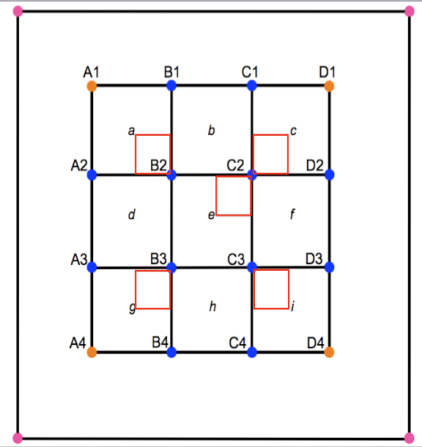 Figure 1: The layout of the subplots with circles representing posts at each corner, picture taken from unpublished data from Matt VadeboncoeurReferences:Elser, J, Bracken, E, Cleland, D, Gruner, W, Harpole, H. Hillebrand, J. Ngai, E. Seabloom, J. Shurin, and J. Smith. 2007. Global analysis of nitrogen and phosphorus limitation of primary producers in freshwater, marine and terrestrial ecosystems. Ecology Letters 10:1135-1142.Fisk M. Ratliff T. Goswami, S and Yanai, R (2014). Synergistic soil response to nitrogen plus phosphorusfertilization in hardwood forests. Biogeochemistry DOI 10.1007/s10533-013-9918-1Mooney, H (1972). The carbon balance of plants. Annual Review of Ecology and Systematics, Vol. 3.(1972), pp. 315-346.Vadeboncoeur, M (2010). Meta-analysis of fertilization experiments indicates multiple limiting nutrientsin northeastern deciduous forests. Canadian Journal of Forest Research, 2010, 40(9): 1766-1780, 10.1139/X10-127Walker, T and Syers, J. 1976. The fate of phosphorus during pedogenesis. Geoderma 15(1): 1-19